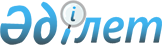 О внесении изменений и дополнений в решение Казыгуртского районного маслихата от 22 декабря 2016 года № 12/61-VІ "О районном бюджете на 2017-2019 годы"
					
			С истёкшим сроком
			
			
		
					Решение Казыгуртского районного маслихата Южно-Казахстанской области от 11 июля 2017 года № 18/108-VI. Зарегистрировано Департаментом юстиции Южно-Казахстанской области 17 июля 2017 года № 4149. Срок действия решения - до 1 января 2018 года
      В соответствии с пунктом 5 статьи 109 Бюджетного кодекса Республики Казахстан от 4 декабря 2008 года, подпунктом 1) пункта 1 статьи 6 Закона Республики Казахстан от 23 января 2001 года "О местном государственном управлении и самоуправлении в Республике Казахстан" и решением Южно-Казахстанского областного маслихата от 27 июня 2017 года № 13/143-VІ "О внесении изменений и дополнения в решение Южно-Казахстанского областного маслихата от 9 декабря 2016 года № 8/74-VI "Об областном бюджете на 2017-2019 годы", зарегистрированного в Реестре государственной регистрации нормативных правовых актов за № 4132, Казыгуртский районный маслихат РЕШИЛ:
      1. Внести в решение Казыгуртского районного маслихата от 22 декабря 2016 года № 12/61-VI "О районном бюджете на 2017-2019 годы" (зарегистрировано в Реестре государственной регистрации нормативных правовых актов за № 3950, опубликовано 13 января 2017 года в газете "Казыгурт тынысы" и в Эталонном контрольном банке нормативных правовых актов Республики Казахстан в электронном виде 16 января 2017 года) следующие изменений и дополнений:
      пункт 1 изложить в новой редакции:
      "1. Утвердить районный бюджет Казыгуртского района на 2017-2019 годы согласно приложениям 1 соответственно, в том числе на 2017 год в следующих объемах:
      1) доходы – 18 946 514 тысяч тенге, в том числе по: 
      налоговые поступления – 1 480 588 тысяч тенге;
      неналоговые поступления – 17 464 тысяч тенге;
      поступления от продажи основного капитала – 19 353 тысяч тенге; 
      поступления трансфертов – 17 429 109 тысяч тенге;
      2) затраты – 19 042 132 тысяч тенге; 
      3) чистое бюджетное кредитование – 134 248 тысяч тенге, в том числе:
      бюджетные кредиты – 153 157 тысяч тенге; 
      погашение бюджетных кредитов – 18 909 тысяч тенге; 
      4) сальдо по операциям с финансовыми активами – 0, в том числе:
      приобретение финансовых активов – 0;
      поступления от продажи финансовых активов государства – 0; 
      5) дефицит (профицит) бюджета – -229 866 тысяч тенге;
      6) финансирование дефицита (использование профицита) бюджета – 
      229 866 тысяч тенге, в том числе: 
      поступление займов – 153 157 тысяч тенге;
      погашение займов – 18 909 тысяч тенге;
      используемые остатки бюджетных средств – 95 618 тысяч тенге.".
      Приложения 1, 4, 5 и 7 к указанному решению изложить в новой редакции согласно приложениям 1, 2, 3 и 4 к настоящему решению.
      2. Настоящее решение вводится в действие с 1 января 2017 года. Районный бюджет на 2017 год Инвестиционный список проектов(программы), который посвятился 2017-2019 годам Выделяемые текущие целевые трансферты местным органам самоуправления для выполнения функции местного самоуправления на 2017 год
					© 2012. РГП на ПХВ «Институт законодательства и правовой информации Республики Казахстан» Министерства юстиции Республики Казахстан
				
      Председатель сессии районного

      маслихата

А.Тасай 

      Секретарь районного маслихата

У.Копеев 
Приложение 1 к решению
Казыгуртского районного
маслихата от 11 июля 2017 года
№ 18/108-VI
Приложение 1 к решению
Казыгуртского районного
маслихата от 22 декабря 2016
года № 12/61-VI
Категорий
Категорий
Категорий
Категорий
Сумма тысяч тенге
Классы Наименование
Классы Наименование
Классы Наименование
Сумма тысяч тенге
Подклассы
Сумма тысяч тенге
1.Доходы
18 946 514
1
Налоговые поступления
1 480 588
01
Подоходный налог
387 271
2
Индивидуальный подоходный налог
387 271
03
Социальный налог
299 366
1
Социальный налог
299 366
04
Hалоги на собственность
755 008
1
Hалоги на имущество
634 103
3
Земельный налог
3 209
4
Hалог на транспортные средства
115 018
5
Единый земельный налог
2 678
05
Внутренние налоги на товары, работы и услуги
26 034
2
Акцизы
5 876
3
Поступления за использование природных и других ресурсов
3 756
4
Сборы за ведение предпринимательской и профессиональной деятельности
16 238
5
Налог на игорный бизнес
164
08
Обязательные платежи, взимаемые за совершение юридически значимых действий и (или) выдачу документов уполномоченными на то государственными органами или должностными лицами
12 909
1
Государственная пошлина
12 909
2
Неналоговые поступления
17 464
01
Доходы от государственной собственности
3 554
1
Поступления части чистого дохода государственных предприятий
88
3
Дивиденды на государственные пакеты акций, находящиеся в государственной собственности
495
5
Доходы от аренды имущества, находящегося в государственной собственности
2 971
06
Прочие неналоговые поступления
13 910
1
Прочие неналоговые поступления
13 910
3
Поступления от продажи основного капитала
19 353
03
Продажа земли и нематериальных активов
19 353
1
Продажа земли
19 353
4
Поступления трансфертов
17 429 109
02
Трансферты из вышестоящих органов государственного управления
17 429 109
2
Трансферты из областного бюджета
17 429 109
Функциональная группа 
Функциональная группа 
Функциональная группа 
Функциональная группа 
Функциональная группа 
Функциональная группа 
Функциональная группа 
Функциональная группа 
Функциональная группа 
Сумма тысяч тенге
Функциональная подгруппа 
Функциональная подгруппа 
Функциональная подгруппа 
Функциональная подгруппа 
Функциональная подгруппа 
Функциональная подгруппа 
Функциональная подгруппа 
Функциональная подгруппа 
Сумма тысяч тенге
Администратор бюджетных программ 
Администратор бюджетных программ 
Администратор бюджетных программ 
Администратор бюджетных программ 
Администратор бюджетных программ 
Сумма тысяч тенге
Программа
Программа
Программа
Сумма тысяч тенге
Наименование
Сумма тысяч тенге
2.Затраты
19 042 132
01
01
01
Государственные услуги общего характера
547 772
01
01
Представительные, исполнительные и другие органы, выполняющие общие функции государственного управления
421 796
112
112
Аппарат маслихата района (города областного значения)
20 379
001
Услуги по обеспечению деятельности маслихата района (города областного значения)
20 179
003
Капитальные расходы государственного органа
200
122
122
Аппарат акима района (города областного значения)
108 100
001
Услуги по обеспечению деятельности акима района (города областного значения)
100 724
003
Капитальные расходы государственного органа
7 376
123
123
Аппарат акима района в городе, города районного значения, поселка, села, сельского округа
293 317
001
Услуги по обеспечению деятельности акима района в городе, города районного значения, поселка, села, сельского округа
283 891
022
Капитальные расходы государственного органа
9 426
02
02
Финансовая деятельность
8 545
459
459
Отдел экономики и финансов района (города областного значения)
8 545
003
Проведение оценки имущества в целях налогообложения
2 000
010
Приватизация, управление коммунальным имуществом, постприватизационная деятельность и регулирование споров, связанных с этим 
6 545
05
05
Планирование и статистическая деятельность
2 000
459
459
Отдел экономики и финансов района (города областного значения)
2 000
061
Экспертиза и оценка документации по вопросам бюджетных инвестиций и государственно-частного партнерства, в том числе концессии
2 000
09
09
Прочие государственные услуги общего характера
115 431
458
458
Отдел жилищно-коммунального хозяйства, пассажирского транспорта и автомобильных дорог района (города областного значения)
76 092
001
Услуги по реализации государственной политики на местном уровне в области жилищно-коммунального хозяйства, пассажирского транспорта и автомобильных дорог
64 842
108
Разработка или корректировка, а также проведение необходимых экспертиз технико-экономических обоснований бюджетных инвестиционных проектов и конкурсных документаций проектов государственно-частного партнерства, концессионных проектов, консу
11 250
459
459
Отдел экономики и финансов района (города областного значения)
39 339
001
Услуги по реализации государственной политики в области формирования и развития экономической политики, государственного планирования, исполнения бюджета и управления коммунальной собственностью района (города областного значения)
36 839
015
Капитальные расходы государственного органа
2 500
02
02
02
Оборона
30 742
01
01
Военные нужды
16 749
122
122
Аппарат акима района (города областного значения)
16 749
005
Мероприятия в рамках исполнения всеобщей воинской обязанности
16 749
02
02
Организация работы по чрезвычайным ситуациям
13 993
122
122
Аппарат акима района (города областного значения)
13 993
006
Предупреждение и ликвидация чрезвычайных ситуаций масштаба района (города областного значения)
10 165
007
Мероприятия по профилактике и тушению степных пожаров районного (городского) масштаба, а также пожаров в населенных пунктах, в которых не созданы органы государственной противопожарной службы
3 828
03
03
03
Общественный порядок, безопасность, правовая, судебная, уголовно-исполнительная деятельность
3 212
09
09
Прочие услуги в области общественного порядка и безопасности
3 212
458
458
Отдел жилищно-коммунального хозяйства, пассажирского транспорта и автомобильных дорог района (города областного значения)
3 212
021
Обеспечение безопасности дорожного движения в населенных пунктах
3 212
04
04
04
Образование
11 471 957
01
01
Дошкольное воспитание и обучение
1 549 064
123
123
Аппарат акима района в городе, города районного значения, поселка, села, сельского округа
1 385 586
041
Реализация государственного образовательного заказа в дошкольных организациях образования
1 385 586
464
464
Отдел образования района (города областного значения)
156 446
040
Реализация государственного образовательного заказа в дошкольных организациях образования
156 446
472
472
Отдел строительства, архитектуры и градостроительства района (города областного значения)
7 032
037
Строительство и реконструкция объектов дошкольного воспитания и обучения
7 032
02
02
Начальное, основное среднее и общее среднее образование
9 103 743
464
464
Отдел образования района (города областного значения)
7 086 507
003
Общеобразовательное обучение
7 045 750
006
Дополнительное образование для детей
40 757
472
472
Отдел строительства, архитектуры и градостроительства района (города областного значения)
2 017 236
022
Строительство и реконструкция объектов начального, основного среднего и общего среднего образования
2 017 236
09
09
Прочие услуги в области образования
819 150
464
464
Отдел образования района (города областного значения)
819 150
001
Услуги по реализации государственной политики на местном уровне в области образования
16 456
005
Приобретение и доставка учебников, учебно-методических комплексов для государственных учреждений образования района (города областного значения)
240 802
007
Проведение школьных олимпиад, внешкольных мероприятий и конкурсов районного (городского) масштаба
1 000
015
Ежемесячная выплата денежных средств опекунам (попечителям) на содержание ребенка-сироты (детей-сирот), и ребенка (детей), оставшегося без попечения родителей
35 493
022
Выплата единовременных денежных средств казахстанским гражданам, усыновившим (удочерившим) ребенка (детей)-сироту и ребенка (детей), оставшегося без попечения родителей
340
067
Капитальные расходы подведомственных государственных учреждений и организаций
525 059
06
06
06
Социальная помощь и социальное обеспечение
1 241 828
01
01
Социальное обеспечение
721 018
451
451
Отдел занятости и социальных программ района (города областного значения)
693 458
005
Государственная адресная социальная помощь
190
016
Государственные пособия на детей до 18 лет
269 887
025
Внедрение обусловленной денежной помощи по проекту "Өрлеу"
423 381
464
464
Отдел образования района (города областного значения)
27 560
030
Содержание ребенка (детей), переданного патронатным воспитателям
27 560
02
02
Социальная помощь
456 305
451
451
Отдел занятости и социальных программ района (города областного значения)
456 305
002
Программа занятости
210 319
006
Оказание жилищной помощи
18 260
007
Социальная помощь отдельным категориям нуждающихся граждан по решениям местных представительных органов
49 079
010
Материальное обеспечение детей-инвалидов, воспитывающихся и обучающихся на дому
1 910
014
Оказание социальной помощи нуждающимся гражданам на дому
43 550
017
Обеспечение нуждающихся инвалидов обязательными гигиеническими средствами и предоставление услуг специалистами жестового языка, индивидуальными помощниками в соответствии с индивидуальной программой реабилитации инвалида
96 737
023
Обеспечение деятельности центров занятости населения
36 450
09
09
Прочие услуги в области социальной помощи и социального обеспечения
64 505
451
451
Отдел занятости и социальных программ района (города областного значения)
60 764
001
Услуги по реализации государственной политики на местном уровне в области обеспечения занятости и реализации социальных программ для населения
39 322
011
Оплата услуг по зачислению, выплате и доставке пособий и других социальных выплат
4 300
021
Капитальные расходы государственного органа
17 142
458
458
Отдел жилищно-коммунального хозяйства, пассажирского транспорта и автомобильных дорог района (города областного значения)
3 741
050
Реализация Плана мероприятий по обеспечению прав и улучшению качества жизни инвалидов в Республике Казахстан на 2012 – 2018 годы
3 741
07
07
07
Жилищно-коммунальное хозяйство
963 947
01
01
Жилищное хозяйство
676 127
458
458
Отдел жилищно-коммунального хозяйства, пассажирского транспорта и автомобильных дорог района (города областного значения)
18 655
005
Снос аварийного и ветхого жилья
18 655
472
472
Отдел строительства, архитектуры и градостроительства района (города областного значения)
657 472
003
Проектирование, строительство и (или) приобретение жилья коммунального жилищного фонда
181 080
004
Проектирование, развитие, обустройство и (или) приобретение инженерно-коммуникационной инфраструктуры 
476 392
02
02
Коммунальное хозяйство
132 493
458
458
Отдел жилищно-коммунального хозяйства, пассажирского транспорта и автомобильных дорог района (города областного значения)
132 493
012
Функционирование системы водоснабжения и водоотведения
36 928
058
Развитие системы водоснабжения и водоотведения в сельских населенных пунктах
95 565
03
03
Благоустройство населенных пунктов
155 327
458
458
Отдел жилищно-коммунального хозяйства, пассажирского транспорта и автомобильных дорог района (города областного значения)
155 327
015
Освещение улиц в населенных пунктах
21 719
016
Обеспечение санитарии населенных пунктов
14 917
018
Благоустройство и озеленение населенных пунктов
118 691
08
08
08
Культура, спорт, туризм и информационное пространство
703 060
01
01
Деятельность в области культуры
273 671
455
455
Отдел культуры и развития языков района (города областного значения)
240 313
003
Поддержка культурно-досуговой работы
240 313
472
472
Отдел строительства, архитектуры и градостроительства района (города областного значения)
33 358
011
Развитие объектов культуры
33 358
02
02
Спорт
266 811
465
465
Отдел физической культуры и спорта района (города областного значения)
166 811
001
Услуги по реализации государственной политики на местном уровне в сфере физической культуры и спорта
11 917
005
Развитие массового спорта и национальных видов спорта
123 394
006
Проведение спортивных соревнований на районном (города областного значения) уровне
3 500
007
Подготовка и участие членов сборных команд района (города областного значения) по различным видам спорта на областных спортивных соревнованиях
28 000
472
472
Отдел строительства, архитектуры и градостроительства района (города областного значения)
100 000
008
Развитие объектов спорта
100 000
03
03
Информационное пространство
89 857
455
455
Отдел культуры и развития языков района (города областного значения)
77 737
006
Функционирование районных (городских) библиотек
57 437
007
Развитие государственного языка и других языков народа Казахстана
20 300
456
456
Отдел внутренней политики района (города областного значения)
12 120
002
Услуги по проведению государственной информационной политики
12 120
09
09
Прочие услуги по организации культуры, спорта, туризма и информационного пространства
72 721
455
455
Отдел культуры и развития языков района (города областного значения)
13 922
001
Услуги по реализации государственной политики на местном уровне в области развития языков и культуры
10 422
032
Капитальные расходы подведомственных государственных учреждений и организаций
3 500
456
456
Отдел внутренней политики района (города областного значения)
58 799
001
Услуги по реализации государственной политики на местном уровне в области информации, укрепления государственности и формирования социального оптимизма граждан
26 530
003
Реализация мероприятий в сфере молодежной политики
23 972
006
Капитальные расходы государственного органа
5 200
032
Капитальные расходы подведомственных государственных учреждений и организаций
3 097
09
09
09
Топливно-энергетический комплекс и недропользование
815 997
01
01
Топливо и энергетика
37 000
458
458
Отдел жилищно-коммунального хозяйства, пассажирского транспорта и автомобильных дорог района (города областного значения)
37 000
019
Развитие теплоэнергетической системы
37 000
09
09
Прочие услуги в области топливно-энергетического комплекса и недропользования
778 997
458
458
Отдел жилищно-коммунального хозяйства, пассажирского транспорта и автомобильных дорог района (города областного значения)
778 997
036
Развитие газотранспортной системы
778 997
10
10
10
Сельское, водное, лесное, рыбное хозяйство, особо охраняемые природные территории, охрана окружающей среды и животного мира, земельные отношения
317 195
01
01
Сельское хозяйство
289 613
472
472
Отдел строительства, архитектуры и градостроительства района (города областного значения)
10 500
010
Развитие объектов сельского хозяйства
10 500
473
473
Отдел ветеринарии района (города областного значения)
238 299
001
Услуги по реализации государственной политики на местном уровне в сфере ветеринарии
16 906
005
Обеспечение функционирования скотомогильников (биотермических ям)
7 000
006
Организация санитарного убоя больных животных
1 000
007
Организация отлова и уничтожения бродячих собак и кошек
8 146
008
Возмещение владельцам стоимости изымаемых и уничтожаемых больных животных, продуктов и сырья животного происхождения
8 990
009
Проведение ветеринарных мероприятий по энзоотическим болезням животных
28 999
011
Проведение противоэпизоотических мероприятий
167 258
477
477
Отдел сельского хозяйства и земельных отношений района (города областного значения)
40 814
001
Услуги по реализации государственной политики на местном уровне в сфере сельского хозяйства и земельных отношений
40 814
06
06
Земельные отношения
2 212
477
477
Отдел сельского хозяйства и земельных отношений района (города областного значения)
2 212
011
Землеустройство, проводимое при установлении границ районов, городов областного значения, районного значения, сельских округов, поселков, сел
2 212
09
09
Прочие услуги в области сельского, водного, лесного, рыбного хозяйства, охраны окружающей среды и земельных отношений
25 370
459
459
Отдел экономики и финансов района (города областного значения)
25 370
099
Реализация мер по оказанию социальной поддержки специалистов
25 370
11
11
11
Промышленность, архитектурная, градостроительная и строительная деятельность
99 427
02
02
Архитектурная, градостроительная и строительная деятельность
99 427
472
472
Отдел строительства, архитектуры и градостроительства района (города областного значения)
99 427
001
Услуги по реализации государственной политики в области строительства, архитектуры и градостроительства на местном уровне
50 289
013
Разработка схем градостроительного развития территории района, генеральных планов городов районного (областного) значения, поселков и иных сельских населенных пунктов
25 039
015
Капитальные расходы государственного органа
24 099
12
12
12
Транспорт и коммуникации
2 470 260
01
01
Автомобильный транспорт
2 470 260
458
458
Отдел жилищно-коммунального хозяйства, пассажирского транспорта и автомобильных дорог района (города областного значения)
2 470 260
022
Развитие транспортной инфраструктуры
388 831
023
Обеспечение функционирования автомобильных дорог
2 081 429
13
13
13
Прочие
157 275
03
03
Поддержка предпринимательской деятельности и защита конкуренции
22 111
469
469
Отдел предпринимательства района (города областного значения)
22 111
001
Услуги по реализации государственной политики на местном уровне в области развития предпринимательства и промышленности
22 111
09
09
Прочие
135 164
458
458
Отдел жилищно-коммунального хозяйства, пассажирского транспорта и автомобильных дорог района (города областного значения)
107 164
040
Реализация мер по содействию экономическому развитию регионов в рамках Программы "Развитие регионов" 
107 164
459
459
Отдел экономики и финансов района (города областного значения)
28 000
012
Резерв местного исполнительного органа района (города областного значения)
28 000
14
14
14
Обслуживание долга
22
01
01
Обслуживание долга
22
459
459
Отдел экономики и финансов района (города областного значения)
22
021
Обслуживание долга местных исполнительных органов по выплате вознаграждений и иных платежей по займам из областного бюджета
22
15
15
15
Трансферты
219 438
01
01
Трансферты
219 438
459
459
Отдел экономики и финансов района (города областного значения)
219 438
006
Возврат неиспользованных (недоиспользованных) целевых трансфертов
23 043
051
Трансферты органам местного самоуправления
196 395
3.Чистое бюджетное кредитование
134 248
Бюджетные кредиты
153 157
10
Сельское, водное, лесное, рыбное хозяйство, особо охраняемые природные территории, охрана окружающей среды и животного мира, земельные отношения
153 157
01
01
01
01
Сельское хозяйство
153 157
459
459
Отдел экономики и финансов района (города областного значения)
153 157
018
Бюджетные кредиты для реализации мер социальной поддержки специалистов
153 157
Погашение бюджетных кредитов
18 909
5
Погашение бюджетных кредитов
18 909
01
01
01
Погашение бюджетных кредитов
18 909
1
1
Погашение бюджетных кредитов, выданных из государственного бюджета
18 909
13
13
Погашение бюджетных кредитов, выданных из местного бюджета физическим лицам
18 909
4.Сальдо по операциям с финансовыми активами
0
Приобретение финансовых активов
0
Поступления от продажи финансовых активов государства
0
5.Дефицит (профицит) бюджета
-229 866
6.Финансирование дефицита (использование профицита) бюджета
229 866
Поступление займов
153 157
7
7
Поступления займов
153 157
01
01
01
Внутренние государственные займы
153 157
2
Договоры займа
153 157
03
03
Займы, получаемые местным исполнительным органом района (города областного значения)
153 157
Погашение займов
18 909
16
16
16
Погашение займов
18 909
01
01
Погашение займов
18 909
459
459
Отдел экономики и финансов района (города областного значения)
18 909
005
Погашение долга местного исполнительного органа перед вышестоящим бюджетом
18 909
Используемые остатки бюджетных средств
95 618Приложение 2 к решению
Казыгуртского районного
маслихата от 11 июля 2017 года
№ 18/108-VI
Приложение 4 к решению
Казыгуртского районного
маслихата от 22 декабря 2016
года № 12/61-VI
Код бюджетной классификации
Код бюджетной классификации
Код бюджетной классификации
Код бюджетной классификации
Наименование
Код бюджетной классификации
Код бюджетной классификации
Код бюджетной классификации
Код бюджетной классификации
Наименование
Расходы
04
Образование
01
Дошкольное воспитание и обучение
472
Отдел строительства, архитектуры и градостроительства района (города областного значения)
037
Строительство и реконструкция объектов дошкольного воспитания и обучения
02
Начальное, основное среднее и общее среднее образование
472
Отдел строительства, архитектуры и градостроительства района (города областного значения)
022
Строительство и реконструкция объектов начального, основного среднего и общего среднего образования
07
Жилищно-коммунальное хозяйство
01
Жилищное хозяйство
472
Отдел строительства, архитектуры и градостроительства района (города областного значения)
003
Проектирование, строительство и (или) приобретение жилья коммунального жилищного фонда
004
Проектирование, развитие, обустройство и (или) приобретение инженерно-коммуникационной инфраструктуры 
02
Коммунальное хозяйство
458
Отдел жилищно-коммунального хозяйства, пассажирского транспорта и автомобильных дорог района (города областного значения)
058
Развитие системы водоснабжения и водоотведения в сельских населенных пунктах
08
Культура, спорт, туризм и информационное пространство
01
Деятельность в области культуры
472
Отдел строительства, архитектуры и градостроительства района (города областного значения)
011
Развитие объектов культуры
02
Спорт
472
Отдел строительства, архитектуры и градостроительства района (города областного значения)
008
Развитие объектов спорта
09
Топливно-энергетический комплекс и недропользование
01
Топливо и энергетика
458
Отдел жилищно-коммунального хозяйства, пассажирского транспорта и автомобильных дорог района (города областного значения)
019
Развитие теплоэнергетической системы
09
Прочие услуги в области топливно-энергетического комплекса и недропользования
458
Отдел жилищно-коммунального хозяйства, пассажирского транспорта и автомобильных дорог района (города областного значения)
036
Развитие газотранспортной системы
10
Сельское, водное, лесное, рыбное хозяйство, особо охраняемые природные территории, охрана окружающей среды и животного мира, земельные отношения
01
Сельское хозяйство
472
Отдел строительства, архитектуры и градостроительства района (города областного значения)
010
Развитие объектов сельского хозяйства
12
Транспорт и коммуникации
01
Автомобильный транспорт
458
Отдел жилищно-коммунального хозяйства, пассажирского транспорта и автомобильных дорог района (города областного значения)
022
Развитие транспортной инфраструктурыПриложение 3 к решению
Казыгуртского районного
маслихата от 11 июля 2017 года
№ 18/108-VI
Приложение 5 к решению
Казыгуртского районного
маслихата от 22 декабря 2016
года № 12/61-VI
Код бюджетной классификации
Код бюджетной классификации
Код бюджетной классификации
Код бюджетной классификации
Наименование
Сумма тысяч тенге
Код бюджетной классификации
Код бюджетной классификации
Код бюджетной классификации
Код бюджетной классификации
Наименование
Сумма тысяч тенге
Расходы
1 678 903
Аппарат акима Казыгуртского сельского округа 
471 666
01
Государственные услуги общего характера
32 089
01
Представительные, исполнительные и другие органы, выполняющие общие функции государственного управления
32 089
123
Аппарат акима района в городе, города районного значения, поселка, села, сельского округа
32 089
001
Услуги по обеспечению деятельности акима района в городе, города районного значения, поселка, села, сельского округа
31 963
022
Капитальные расходы государственного органа
126
04
Образование
439 577
01
Дошкольное воспитание и обучение
439 577
123
Аппарат акима района в городе, города районного значения, поселка, села, сельского округа
439 577
041
Реализация государственного образовательного заказа в дошкольных организациях образования
439 577
Аппарат акима Шарапханинского сельского округа 
143 009
01
Государственные услуги общего характера
22 095
01
Представительные, исполнительные и другие органы, выполняющие общие функции государственного управления
22 095
123
Аппарат акима района в городе, города районного значения, поселка, села, сельского округа
22 095
001
Услуги по обеспечению деятельности акима района в городе, города районного значения, поселка, села, сельского округа
22 095
04
Образование
120 914
01
Дошкольное воспитание и обучение
120 914
123
Аппарат акима района в городе, города районного значения, поселка, села, сельского округа
120 914
041
Реализация государственного образовательного заказа в дошкольных организациях образования
120 914
Аппарат акима Алтынтобинского сельского округа 
78 403
01
Государственные услуги общего характера
19 541
01
Представительные, исполнительные и другие органы, выполняющие общие функции государственного управления
19 541
123
Аппарат акима района в городе, города районного значения, поселка, села, сельского округа
19 541
001
Услуги по обеспечению деятельности акима района в городе, города районного значения, поселка, села, сельского округа
19 541
04
Образование
58 862
01
Дошкольное воспитание и обучение
58 862
123
Аппарат акима района в городе, города районного значения, поселка, села, сельского округа
58 862
041
Реализация государственного образовательного заказа в дошкольных организациях образования
58 862
Аппарат акима Карабауского сельского округа 
84 479
01
Государственные услуги общего характера
24 663
01
Представительные, исполнительные и другие органы, выполняющие общие функции государственного управления
24 663
123
Аппарат акима района в городе, города районного значения, поселка, села, сельского округа
24 663
001
Услуги по обеспечению деятельности акима района в городе, города районного значения, поселка, села, сельского округа
21 563
022
Капитальные расходы государственного органа
3 100
04
Образование
59 816
01
Дошкольное воспитание и обучение
59 816
123
Аппарат акима района в городе, города районного значения, поселка, села, сельского округа
59 816
041
Реализация государственного образовательного заказа в дошкольных организациях образования
59 816
Аппарат акима сельского округа Сабыр Рахимов 
57 856
01
Государственные услуги общего характера
17 665
01
Представительные, исполнительные и другие органы, выполняющие общие функции государственного управления
17 665
123
Аппарат акима района в городе, города районного значения, поселка, села, сельского округа
17 665
001
Услуги по обеспечению деятельности акима района в городе, города районного значения, поселка, села, сельского округа
17 665
04
Образование
40 191
01
Дошкольное воспитание и обучение
40 191
123
Аппарат акима района в городе, города районного значения, поселка, села, сельского округа
40 191
041
Реализация государственного образовательного заказа в дошкольных организациях образования
40 191
Аппарат акима сельского округа Каракозы Абдалиева 
128 451
01
Государственные услуги общего характера
29 150
01
Представительные, исполнительные и другие органы, выполняющие общие функции государственного управления
29 150
123
Аппарат акима района в городе, города районного значения, поселка, села, сельского округа
29 150
001
Услуги по обеспечению деятельности акима района в городе, города районного значения, поселка, села, сельского округа
26 050
022
Капитальные расходы государственного органа
3 100
04
Образование
99 301
01
Дошкольное воспитание и обучение
99 301
123
Аппарат акима района в городе, города районного значения, поселка, села, сельского округа
99 301
041
Реализация государственного образовательного заказа в дошкольных организациях образования
99 301
Аппарат акима Кызылкиянского сельского округа 
137 600
01
Государственные услуги общего характера
22 413
01
Представительные, исполнительные и другие органы, выполняющие общие функции государственного управления
22 413
123
Аппарат акима района в городе, города районного значения, поселка, села, сельского округа
22 413
001
Услуги по обеспечению деятельности акима района в городе, города районного значения, поселка, села, сельского округа
22 413
04
Образование
115 187
01
Дошкольное воспитание и обучение
115 187
123
Аппарат акима района в городе, города районного значения, поселка, села, сельского округа
115 187
041
Реализация государственного образовательного заказа в дошкольных организациях образования
115 187
Аппарат акима Шанакского сельского округа 
32 631
01
Государственные услуги общего характера
17 434
01
Представительные, исполнительные и другие органы, выполняющие общие функции государственного управления
17 434
123
Аппарат акима района в городе, города районного значения, поселка, села, сельского округа
17 434
001
Услуги по обеспечению деятельности акима района в городе, города районного значения, поселка, села, сельского округа
17 434
04
Образование
15 197
01
Дошкольное воспитание и обучение
15 197
123
Аппарат акима района в городе, города районного значения, поселка, села, сельского округа
15 197
041
Реализация государственного образовательного заказа в дошкольных организациях образования
15 197
Аппарат акима Шарбулакского сельского округа 
88 446
01
Государственные услуги общего характера
17 708
01
Представительные, исполнительные и другие органы, выполняющие общие функции государственного управления
17 708
123
Аппарат акима района в городе, города районного значения, поселка, села, сельского округа
17 708
001
Услуги по обеспечению деятельности акима района в городе, города районного значения, поселка, села, сельского округа
17 708
04
Образование
70 738
01
Дошкольное воспитание и обучение
70 738
123
Аппарат акима района в городе, города районного значения, поселка, села, сельского округа
70 738
041
Реализация государственного образовательного заказа в дошкольных организациях образования
70 738
Аппарат акима Жанабазарского сельского округа 
130 207
01
Государственные услуги общего характера
29 627
01
Представительные, исполнительные и другие органы, выполняющие общие функции государственного управления
29 627
123
Аппарат акима района в городе, города районного значения, поселка, села, сельского округа
29 627
001
Услуги по обеспечению деятельности акима района в городе, города районного значения, поселка, села, сельского округа
26 527
022
Капитальные расходы государственного органа
3 100
04
Образование
100 580
01
Дошкольное воспитание и обучение
100 580
123
Аппарат акима района в городе, города районного значения, поселка, села, сельского округа
100 580
041
Реализация государственного образовательного заказа в дошкольных организациях образования
100 580
Аппарат акима Турбатского сельского округа 
128 746
01
Государственные услуги общего характера
21 403
01
Представительные, исполнительные и другие органы, выполняющие общие функции государственного управления
21 403
123
Аппарат акима района в городе, города районного значения, поселка, села, сельского округа
21 403
001
Услуги по обеспечению деятельности акима района в городе, города районного значения, поселка, села, сельского округа
21 403
04
Образование
107 343
01
Дошкольное воспитание и обучение
107 343
123
Аппарат акима района в городе, города районного значения, поселка, села, сельского округа
107 343
041
Реализация государственного образовательного заказа в дошкольных организациях образования
107 343
Аппарат акима Какпакского сельского округа 
119 750
01
Государственные услуги общего характера
21 739
01
Представительные, исполнительные и другие органы, выполняющие общие функции государственного управления
21 739
123
Аппарат акима района в городе, города районного значения, поселка, села, сельского округа
21 739
001
Услуги по обеспечению деятельности акима района в городе, города районного значения, поселка, села, сельского округа
21 739
04
Образование
98 011
01
Дошкольное воспитание и обучение
98 011
123
Аппарат акима района в городе, города районного значения, поселка, села, сельского округа
98 011
041
Реализация государственного образовательного заказа в дошкольных организациях образования
98 011
Аппарат акима Жигергенского сельского округа 
77 659
01
Государственные услуги общего характера
17 790
01
Представительные, исполнительные и другие органы, выполняющие общие функции государственного управления
17 790
123
Аппарат акима района в городе, города районного значения, поселка, села, сельского округа
17 790
001
Услуги по обеспечению деятельности акима района в городе, города районного значения, поселка, села, сельского округа
17 790
04
Образование
59 869
01
Дошкольное воспитание и обучение
59 869
123
Аппарат акима района в городе, города районного значения, поселка, села, сельского округа
59 869
041
Реализация государственного образовательного заказа в дошкольных организациях образования
59 869Приложение 4 к решению
Казыгуртского районного
маслихата от 11 июля 2017 года
№ 18/108-VІ
Приложение 7 к решению
Казыгуртского районного
маслихата от 22 декабря 2016
года № 12/61-VІ
№
Наименование
Сумма тысяч тенге
Расходы
196 395
1
Аппарат акима Казыгуртского сельского округа 
49 052
2
Аппарат акима Шарапханинского сельского округа 
8 797
3
Аппарат акима Алтынтобинского сельского округа 
7 745
4
Аппарат акима Карабауского сельского округа 
8 529
5
Аппарат акима сельского округа Сабыр Рахимов 
5 140
6
Аппарат акима сельского округа Каракозы Абдалиева 
22 950
7
Аппарат акима Кызылкиянского сельского округа 
18 708
8
Аппарат акима Шанакского сельского округа 
22 830
9
Аппарат акима Шарбулакского сельского округа 
5 351
10
Аппарат акима Жанабазарского сельского округа 
16 206
11
Аппарат акима Турбатского сельского округа 
9 302
12
Аппарат акима Какпакского сельского округа 
14 874
13
Аппарат акима Жигергенского сельского округа 
6 911